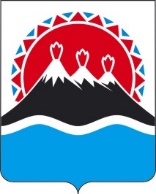 П О С Т А Н О В Л Е Н И ЕПРАВИТЕЛЬСТВАКАМЧАТСКОГО КРАЯПРАВИТЕЛЬСТВО ПОСТАНОВЛЯЕТ:Внести в приложение к постановлению Правительства Камчатского края от 29.04.2022 № 227-П «Об утверждении Порядка определения объема и предоставления в 2023 году из краевого бюджета субсидии автономной некоммерческой организации «Камчатский центр реализации молодежных проектов «Экосистема» в целях финансового обеспечения затрат, связанных с реализацией региональных программ, мероприятий и проектов, направленных на всестороннее нравственное, интеллектуальное, духовное развитие и экологическое воспитание молодежи Камчатского края» изменения, заменив
в части 19 постановления цифры «81 384 803,42» цифрами «92 068 006,18», цифры «4 526 903,40» цифрами «15 210 106,16».2.	Настоящее постановление вступает в силу после дня его официального опубликования. [Дата регистрации] № [Номер документа]г. Петропавловск-КамчатскийО внесении изменений в приложение к постановлению Правительства Камчатского края от 29.04.2022 № 227-П «Об утверждении Порядка определения объема и предоставления в 2023 году из краевого бюджета субсидии автономной некоммерческой организации «Камчатский центр реализации молодежных проектов «Экосистема» в целях финансового обеспечения затрат, связанных с реализацией региональных программ, мероприятий и проектов, направленных на всестороннее нравственное, интеллектуальное, духовное развитие и экологическое воспитание молодежи Камчатского края»Председатель Правительства Камчатского края[горизонтальный штамп подписи 1]Е.А. Чекин